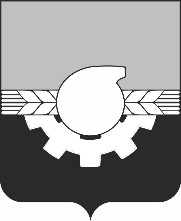 АДМИНИСТРАЦИЯ ГОРОДА КЕМЕРОВОПОСТАНОВЛЕНИЕот 21.09.2021 № 2656О местах, разрешенных для выгула домашних животных на территории города КемеровоВ соответствии с Федеральным законом от 27.12.2018 № 498-ФЗ «Об ответственном обращении с животными и о внесении изменений в отдельные законодательные акты Российской Федерации», на основании статей 44, 45 Устава города Кемерово1. В городе Кемерово выгул домашних животных разрешается при условии соблюдения требований, предусмотренных пунктами 4, 5 статьи 13 Федерального закона от 27.12.2018 № 498-ФЗ «Об ответственном обращении с животными и о внесении изменений в отдельные законодательные акты Российской Федерации», кроме:а) детских и спортивных площадок;б) территорий образовательных, спортивных, медицинских, религиозных организаций и организаций, осуществляющих деятельность в сфере культуры;в) перечня мест в соответствии с приложением к настоящему постановлению.2. Комитету по работе со средствами массовой информации администрации города Кемерово (Н.Н. Горбачева) обеспечить официальное опубликование настоящего постановления.3. Контроль за исполнением настоящего постановления возложить на заместителя Главы города, начальника управления дорожного хозяйства и благоустройства Д.В. Березовского.Глава города                                                                                             И.В. СередюкПРИЛОЖЕНИЕк постановлению администрациигорода Кемеровоот 21.09.2021 № 2656Перечень мест№ п/пНаименование1Площадь Советов2Московская площадь3Парк Ангелов4Парк культуры и отдыха «Антошка»5Парк культуры и отдыха «Парк Победы им. Жукова»6Парк культуры и отдыха «Парк чудес»7Парк «Лесная сказка»